          Муниципальное общеобразовательное бюджетное учреждениеосновная общеобразовательная школа № 32 им. Г. К. Жукова ст. Бесскорбноймуниципального образования Новокубанский районПРИКАЗ       27 марта 2020 года			                                                № 18О переходе на обучение с помощью дистанционных технологийВ соответствии с Приказом Управления образования муниципального образования Новокубанский район «Об организации весенних каникул и организации учебной деятельности в образовательных организациях Новокубанского района в 2020 году» № 176 от 20.03.2020 г., в  целях недопущения распространения коронавирусной  инфекции  п р и к а з ы в а ю:1. Обучающихся МОБУООШ № 32 им. Г.К. Жукова  ст. Бесскорбной перевести на дистанционное освоение образовательных программ с  13.04.2020г.2. Заместителю директора по УВР Соколовой О.В.:Провести методическое совещание с педагогами школы по использованию электронных информационно-образовательных систем (ЭИОС) для работы и обучения в дистанционном формате в срок до 26.03.2020г.Обеспечить методическую помощь преподавателям, которые не имеют достаточного опыта использования ЭИОС в ежедневной практике.Провести корректировку содержания рабочих программ, предусмотрев включение в самостоятельную работу обучающихся освоение онлайн-курсов или их частей, а также выполнение заданий, компенсирующих содержание учебного материала.Внести коррективы в расписание занятий, сократив время проведения дистанционного урока до 30 минут.Утвердить  «Положение МОБУООШ №32 им. Г.К.Жукова ст. Бесскорбной о дистанционном обучении»,  «Положение МОБУООШ №32 им. Г.К.Жукова ст. Бесскорбной по преодолению отставания», «Положение МОБУООШ №32 им. Г.К.Жукова ст. Бесскорбной о формах, порядке текущего контроля успеваемости и промежуточной аттестации обучающихся, видах отметок, критериях и нормах оценочной деятельности при работе в дистанционном режиме (с использованием электронного обучения, дистанционных образовательных технологии)».Оценки, полученные в период дистанционного обучения, перенести из электронного журнала АИС Сетевой город в бумажный журнал по окончании карантина и выхода на работу.3. Классным руководителям:Довести до сведения родителей и обучающихся информацию о переходе на дистанционное обучение до 12.04.2020 г.Провести с родителями информационную работу по выбору формы дистанционного обучения в виде письменного заявления.Провести разъяснительную работу с обучающимися о том, что переход на дистанционное обучение не освобождает от необходимости регулярной учебной работы и текущего контроля успеваемости.Провести разъяснительную работу с обучающимися по соблюдению санитарно-противоэпидемических мер.Выявить материально незащищенные семьи обучающихся, которые не имеют необходимой техники для возможности учиться дистанционно.Обеспечить ежедневный мониторинг фактически присутствующих обучающихся, которые охвачены дистанционным обучением, и тех, кто не участвует в образовательном процессе по причине болезни.Обеспечить необходимую помощь материально незащищенным семьям в сопровождении обучающихся .Директор  МОБУООШ № 32 им. Г.К.Жукова ст. Бесскорбной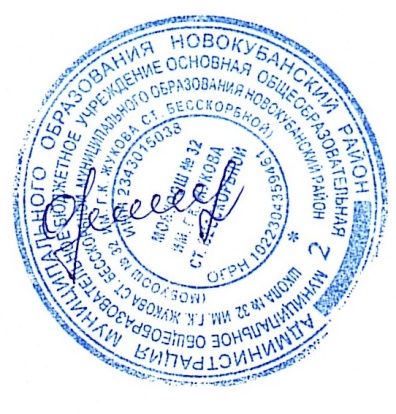 Л.Н. Орлова